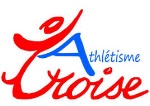 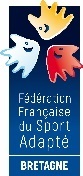 HA PLEJADUR Sport Adapté organise avec le soutien du club l’Iroise Athlétisme de Saint-Renan, La Ligue de Bretagne sport adapté le Championnat Régional d’Athlétisme Adulte qui se déroulera le :SAMEDI 11 MAI 2019Stade Municipal à Saint-RenanDe 10h à 17hOrganisation :Cette rencontre est une compétition ouverte aux adultes en situation de handicap mental et/ou psychique licenciés à la FFSA pour la saison 2018 / 2019.Pour participer à cette journée, il faut :Avoir une licence de compétition FFSA pour la saison 2018 / 2019 ;Avoir été classifié, et que cette classification soit enregistrée sur la base licence FFSA ;Ne pas présenter de contre-indication médicale à la pratique de la discipline en compétition.Le rendez-vous est fixé à 10h au stade municipal de Saint-Renan situé : Rue Pont de Bois 29290 Saint-RenanPrévoir un pique-nique pour le midi.Chaque sportif doit prévoir ses épingles pour fixer son dossard.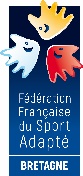 Programme prévisionnel :10h – 10h30   ………   Accueil des sportifs10h30 – 12h30   ……   Compétition12h30 – 13h30   ……   Pause déjeuner13h30 – 16h30   ……   Compétition16h30 – 17h   ………  Fin remise des récompenses et goûter Récompenses au fil de la journéeInscription :Coût de l’inscription : 2€ par sportif Vous trouverez ci-joint la fiche à nous retourner pour le 26 avril 2019 au plus tard (délai en rigueur), complétée au format numérique (pour faciliter le traitement des engagements) à l’adresse suivante :isabelle.bodenes@lesgenetsdor.orgChampionnats Régionaux et Championnats de France :Le Championnat de France d’Athlétisme Sport Adapté aura lieu du 20 juin au 22 juin 2019 à Montreuil (93). Pour y participe, les sportifs doivent participer au minimum au Championnat de Bretagne d’Athlétisme Sport Adapté Adultes.Pour le listing complet des épreuves ouvertes au Championnat Départemental et Régional Athlétisme Sport Adapté, merci de consulter le Règlement Athlétisme FFSA 2017–2021, page 24 à 29.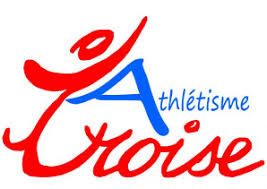 Règlement FFSA 2017–2021 :Application de la classification FFSA ainsi que du Règlement sportif Athlétisme Sport Adapté 2017–2021. Merci de consulter le règlement en amont de la compétition afin de préparer au mieux vos sportifs avant la compétition.Quelques rappels :Les catégories d’âges :Épreuves officielles par division / catégorie et performances qualificatives au Championnat de France Jeunes et AdultesCDUn athlète peut effectuer 3 épreuves en CD mais reste limité à deux courses maximum de la même famille (sprint du 100m au 400m ou ½ fonds du 800m au 5000m) en individuel ou inscription en épreuve combinée.Ex : 3 sauts ou 3 lancers, 2 sauts et 1 course, 2 lancers et 1 course, 2 courses et 1 saut ou 1 lancer, 2 sauts et 1 lancer, 2 lancers  et 1 saut.Pour le ½ fond, possibilité de doubler 800m/1500m ou 1500m/5000m chez les hommes et 800m/1500m ou 1500/3000m chez les femmes, impossibilité de doubler 800m/5000m ou 800m/3000m.Cependant, il sera autorisé à un athlète de doubler 400m/800m.BC Le nombre d’épreuve est limité à 2 épreuves individuelles au choix.ABLe nombre d’épreuves est limité à 2 épreuves individuelles au choix.Les courses de relais ne font pas partie des épreuves individuelles et ne rentrent pas en compte dans le nombre d’épreuves individuelles autorisées.Les épreuves proposéesPlan d’accès au site Stade municipal de Saint-Renan : Rue du Pont de Bois 29290 Saint-Renan (le nouveau stade près de la gare routière et du lac de Ty Colo)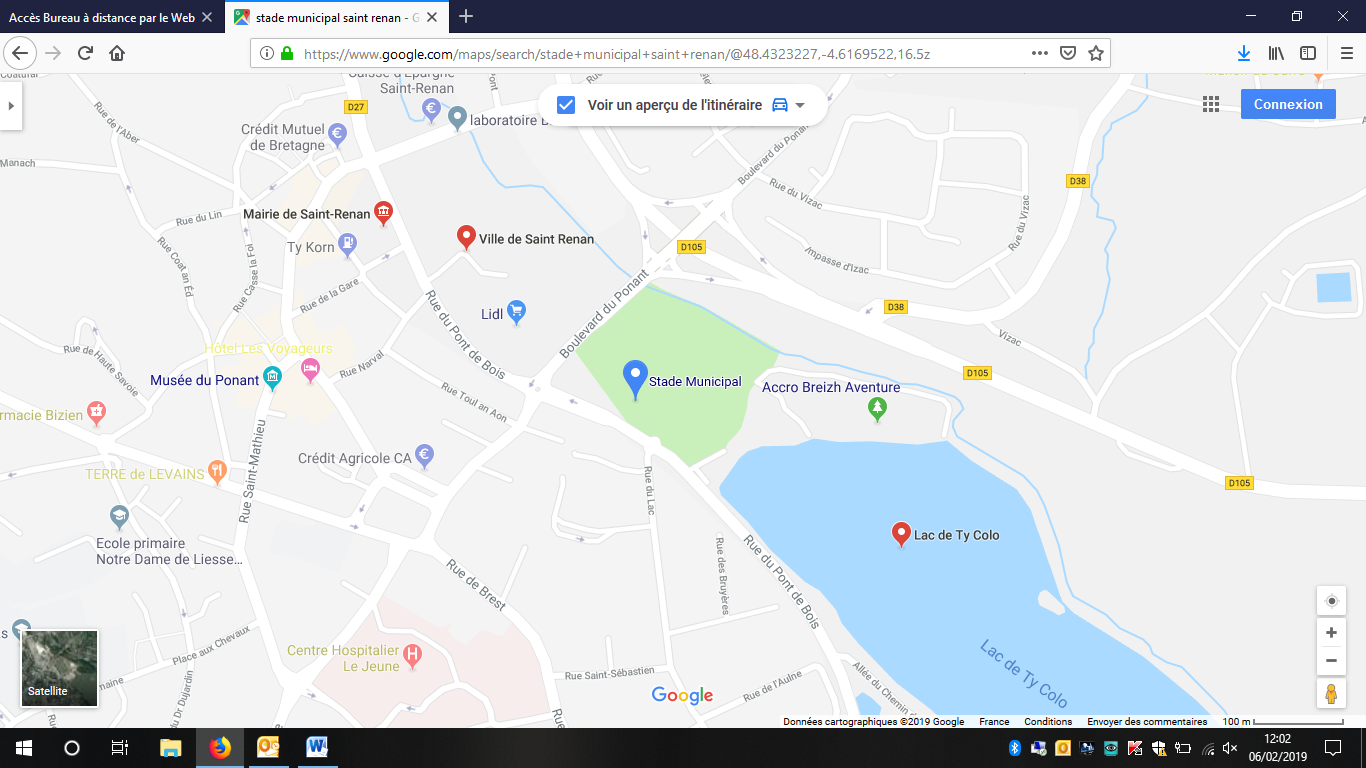 Contact :Inscription et renseignements :Isabelle Bodenesisabelle.bodenes@lesgenetsdor.orgTEL 06/23/35/14/10Fiche d’inscription Championnat Régional d’Athlétisme Sport Adapté AdultesSamedi 11 Mai 2019 à Saint-RenanÀ transmettre directement par mail au format numérique à Isabelle BODENES pour le 26 avril 2019 au plus tard, délai de rigueur : isabelle.bodenes@lesgenetsdor.orgFiche d’engagementAssociation : Nom du responsable : Mail : Téléphone : Portable : Dossier d’inscription Championnat Régional d’Athlétisme AdultesSport AdaptéAnnées- 21ansSeniorsVétéran 1Vétéran 22018-20191998 – 2000A partir de 19971978 à 19691968 et avantClasse CDClasse CDClasse CDClasse CDClasse CDClasse CDClasse CDCatégorieCourseCourseMarcheSautLancerCombinées- 21 ans, séniors100m / 200m400m800m / 1500m (H/F)5000m (H)3000m (F)5000m (H)3000m (F)Longueur / HauteurDisque / Poids / JavelotPentathlonVétéran 1 et 2100m / 200m400m800m / 1500m / 3000m (F) / 5000m (H)5000m (H)3000m (F)Longueur / HauteurDisque / Poids / JavelotPentathlonClasse BCClasse BCClasse BCClasse BCClasse BCClasse BCClasse BCCatégorieCourseCourseMarcheSautLancerCombinées- 21 ans, séniors100m / 200m /400m  800m / 1500m / 3000m3000mLongueur / HauteurDisque / Poids / Javelot/Vétéran 1 et 2100m / 300m800m / 1500m (H et F) / 3000m (H)3000mLongueur / HauteurDisque / Poids / Javelot/Classe AB Hommes et FemmesClasse AB Hommes et FemmesClasse AB Hommes et FemmesClasse AB Hommes et FemmesClasse AB Hommes et FemmesClasse AB Hommes et FemmesClasse AB Hommes et FemmesCatégorieCourseCourseMarcheSautLancerCombinées- 21 ans, séniors50m / 100m / 400m2000m1200mLongueur /Vortex / anneaux / Poids /Vétéran 1 et 250m / 100m / 400m2000m1200mLongueur Vortex / anneaux / Poids /Classe CDClasse CDClasse CDClasse CDClasse CDClasse CDClasse CDClasse CDClasse CDClasse CDClasse CDClasse CDAssociationNom du sportifPrénomN° de licenceDate de naissanceSexeSexeÉpreuve n°1Épreuve n°2Épreuve n°3Épreuves combinéesAssociationNom du sportifPrénomN° de licenceDate de naissanceFHÉpreuve n°1Épreuve n°2Épreuve n°3Épreuves combinéesClasse BCClasse BCClasse BCClasse BCClasse BCClasse BCClasse BCClasse BCClasse BCAssociationNom du sportifPrénomN° de licenceDate de naissanceSexeSexeÉpreuve n°1Épreuve n°2AssociationNom du sportifPrénomN° de licenceDate de naissanceFHÉpreuve n°1Épreuve n°2Classe ABClasse ABClasse ABClasse ABClasse ABClasse ABClasse ABClasse ABClasse ABAssociationNom du sportifPrénomN° de licenceDate de naissanceSexeSexeÉpreuve n°1Épreuve n°2AssociationNom du sportifPrénomN° de licenceDate de naissanceFHÉpreuve n°1Épreuve n°2